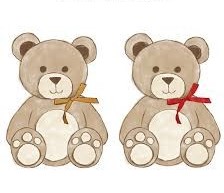 LUTY   -   Grupa  -  MISIE
KRĄG TEMATYCZNY :  „Chociaż mam trzy /   cztery lata - jestem ciekawy świata ”Tematy tygodnia:     -  ,,  Różne oblicza sztuki;                                                Jak było dawniej- jak jest dziś’’Umiejętność ogólna:tworzenie warunków do podejmowania zabaw plastycznych i konstrukcyjnych z wykorzystaniem różnorodnych materiałówbudowanie pozytywnych relacji w grupie, zachęcanie do podejmowania wspólnych zabaw i działańdoskonalenie kompetencji językowych i umiejętności poprawnego formułowania wypowiedzinazywanie i rozpoznawanie wartości związanych z umiejętnościami i zachowaniami społecznymipoznanie/utrwalenie sylwetek wybranych wynalazców i ich wynalazkówrozbudzanie twórczego myślenia poprzez zabawy kreatywne i rozwijające wyobraźnięstwarzanie okazji do nabywania doświadczeń matematycznych poprzez zabawy i sytuacje życia codziennegoWIERSZ  (do słuchania )„WSZYSCY DLA WSZYSTKICH” - J.TuwimMurarz domy buduje,
Krawiec szyje ubrania,
Ale gdzieżby co uszył,
Gdyby nie miał mieszkania?

A i murarz by przecie
Na robotę nie ruszył,
Gdyby krawiec mu spodni
I fartucha nie uszył.

Piekarz musi mieć buty,
Więc do szewca iść trzeba,
No, a gdyby nie piekarz,
Toby szewc nie miał chleba.

Tak dla wspólnej korzyści
I dla dobra wspólnego
Wszyscy muszą pracować,
Mój maleńki kolego. PIOSENKA„ POMALUJĘ CAŁY ŚWIAT ‘’Ciocia mi przyniosła farby,zaraz namaluję coś.Wielbłąd mój ma cztery garby,zamiast konia stoi łośRef. Pomaluję cały świat,pastelowy pędzi wiatr,sobie namaluję psa,mojej mamie kotki dwa.Po drabinie aż do niebamogę wdrapać się raz dwa.Trochę żółtej farby trzebai już słońce uśmiech ma.Namaluję jeszcze zimę,kolorowy pada śnieg.Bałwan ma zdziwioną minęKolejny " Kolorowy Dzień " - DZIEŃ BRĄZOWY w grupie ,,Misiów’’ odbędzie się 08.02. 2022r.  Na ile to możliwe, w tym dniu dzieci z grupy ,,Misie’’ przychodzą ubrane w rzeczy koloru brązowego.